附件2 国网冀北电力有限公司管理培训中心（党校）乘车路线一、国网冀北电力有限公司管理培训中心（党校）地点地址：北京市房山区良乡镇月华大街26号二、乘车路线1、从北京西站出发，乘坐616路，在良乡北关下车，沿京周公路东行500米路南。2、从六里桥北里，乘坐616路、901路，从六里桥东乘坐832路，在良乡北关下车，沿京周公路东行500米路南。3、从前门乘坐646路，在送变电公司下车，沿京保路南行300米路西。4、从赵公口桥西乘坐971路，在送变电公司下车，沿京保路南行300米路西。三、行车路线（自驾车或乘出租车）沿京港澳高速（G4）行驶，良乡出口（22A出口）行驶出，前方第二个红绿灯（房山地税路口）左转，500米路南。国网冀北电力有限公司管理培训中心（党校）路线示意图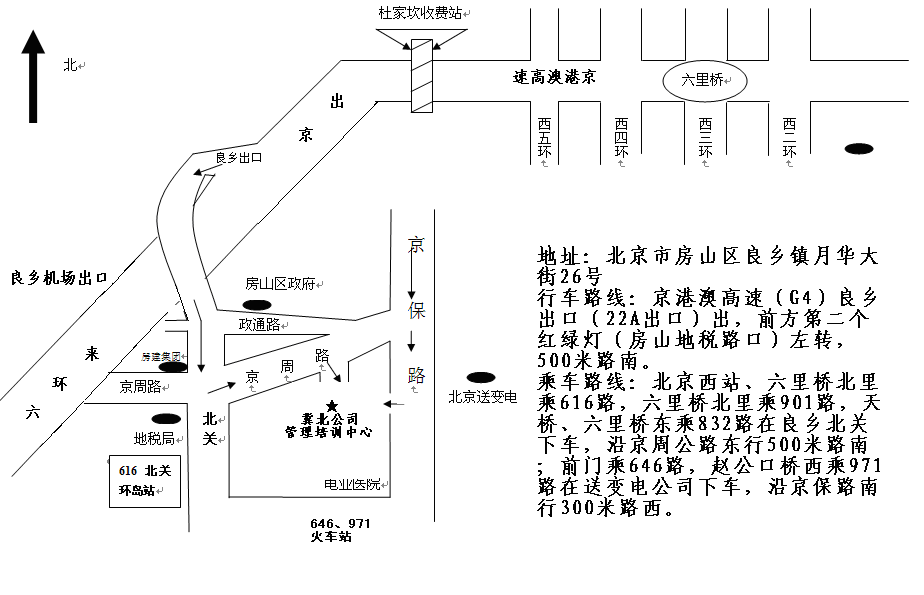 